My tři královéZačátkem roku nás ve třídě dráček provází tři králové. Děti se dovídají o tom, kdo tito králové byli a kam šli. Na to pak navazují nejrůznější aktivity. Jedná se o děti dvouleté a tříleté a zaměřily jsme se mimo jiné na poznávání barev a geometrických tvarů, neboť jsme u těchto našich nejmenších dětí objevily při průběžné diagnostice takové, které mají primární i sekundární barvy již v malíčku a tak jim nabízí pestřejší paletu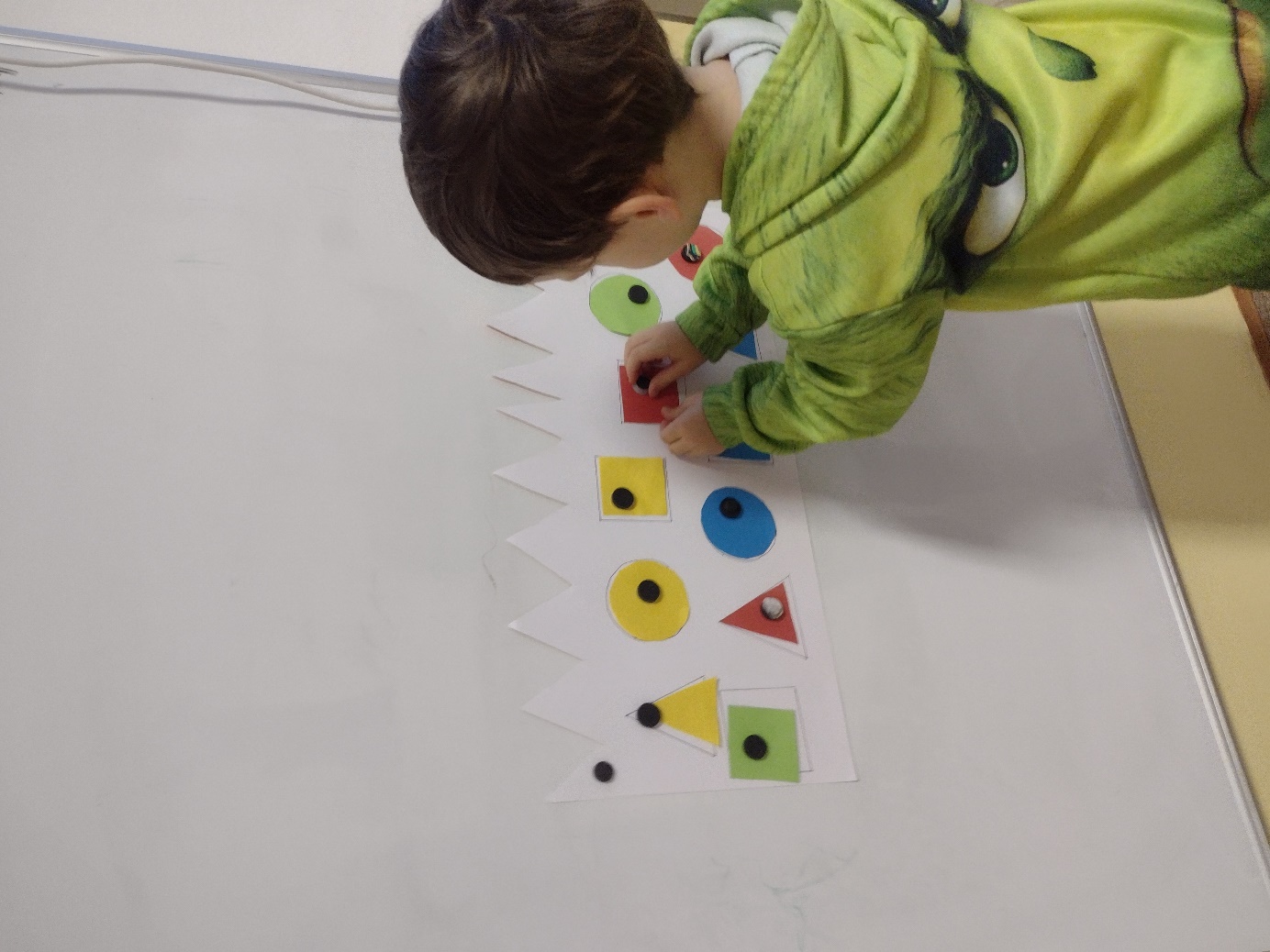 